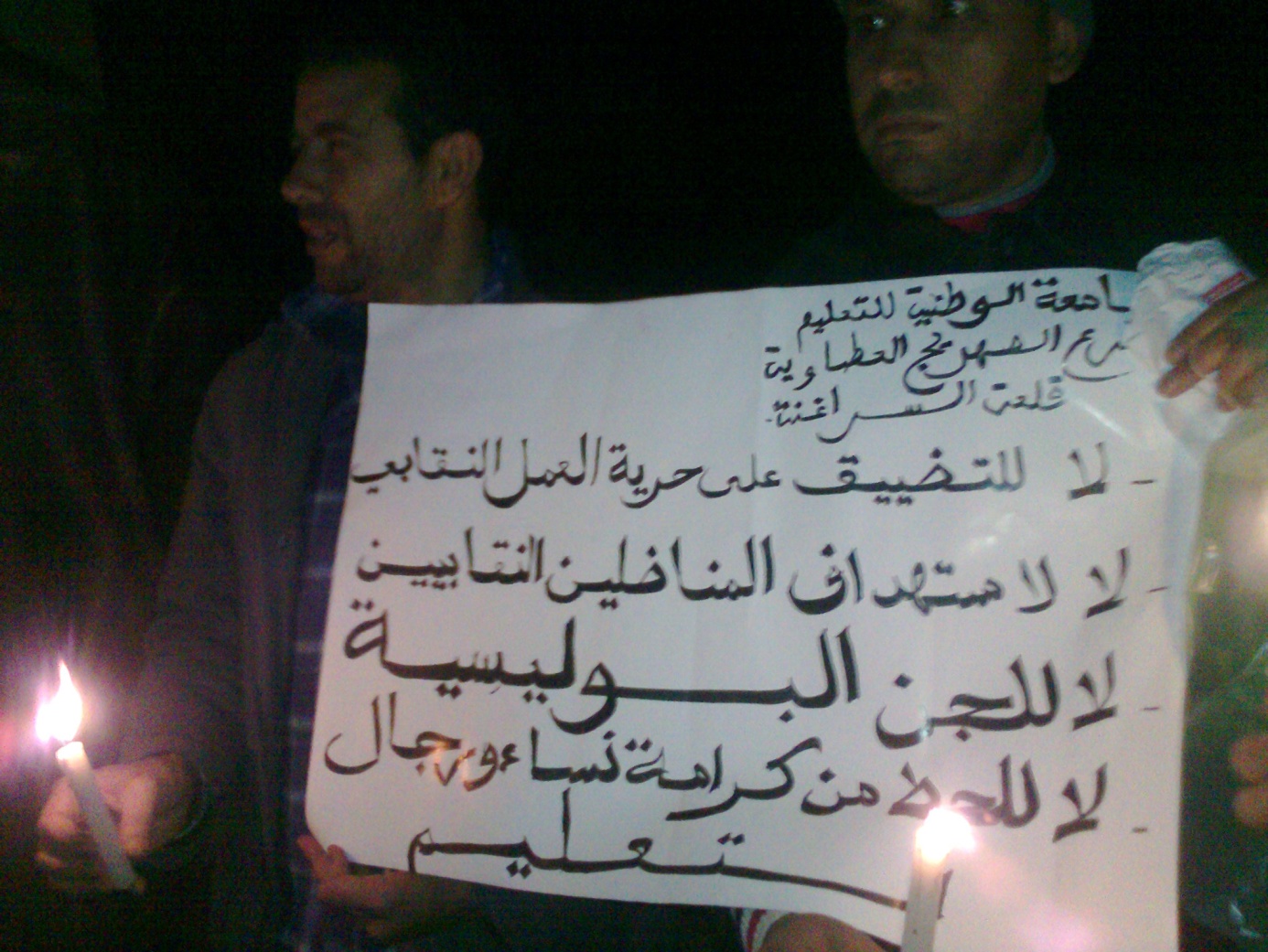 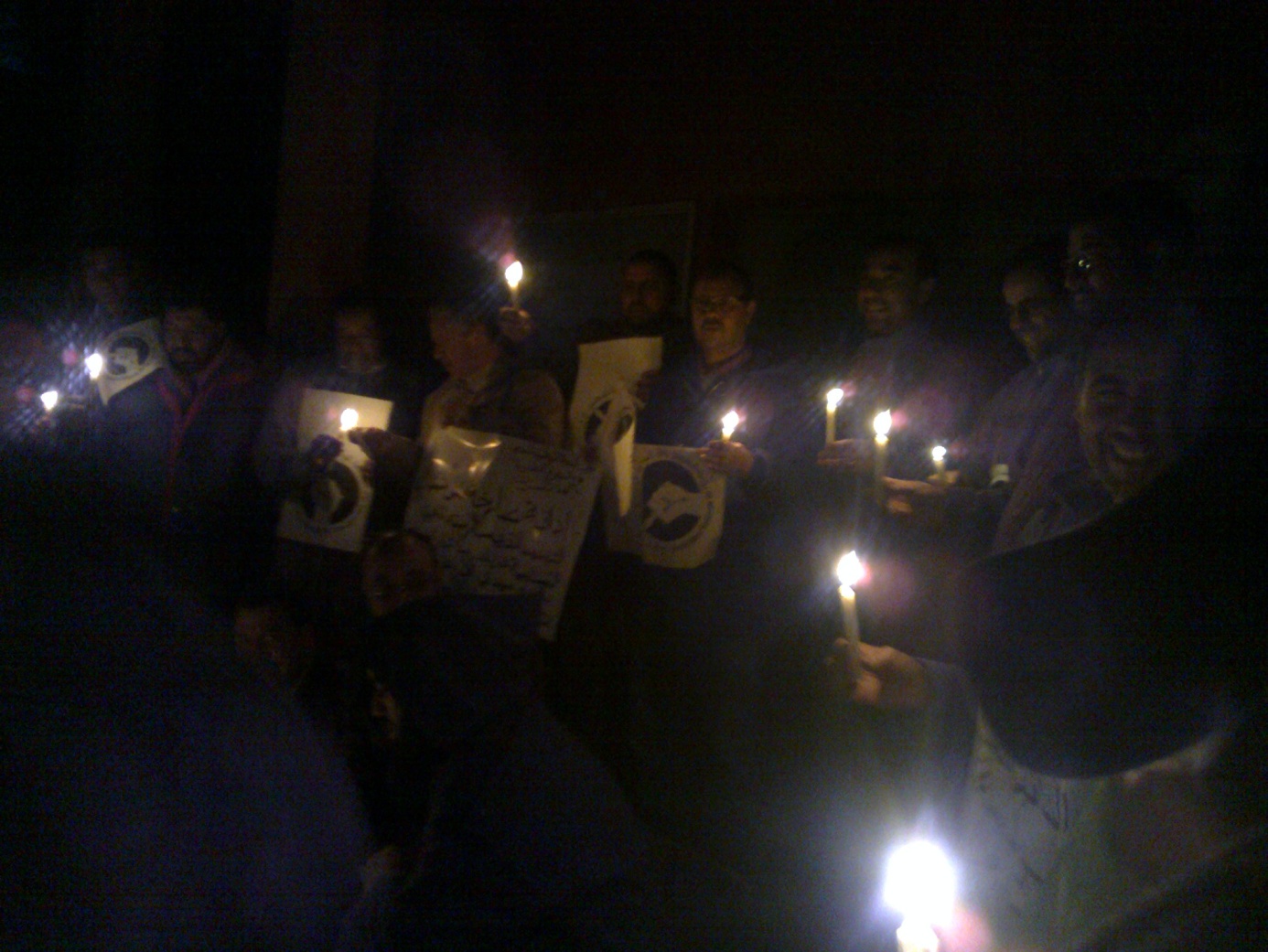 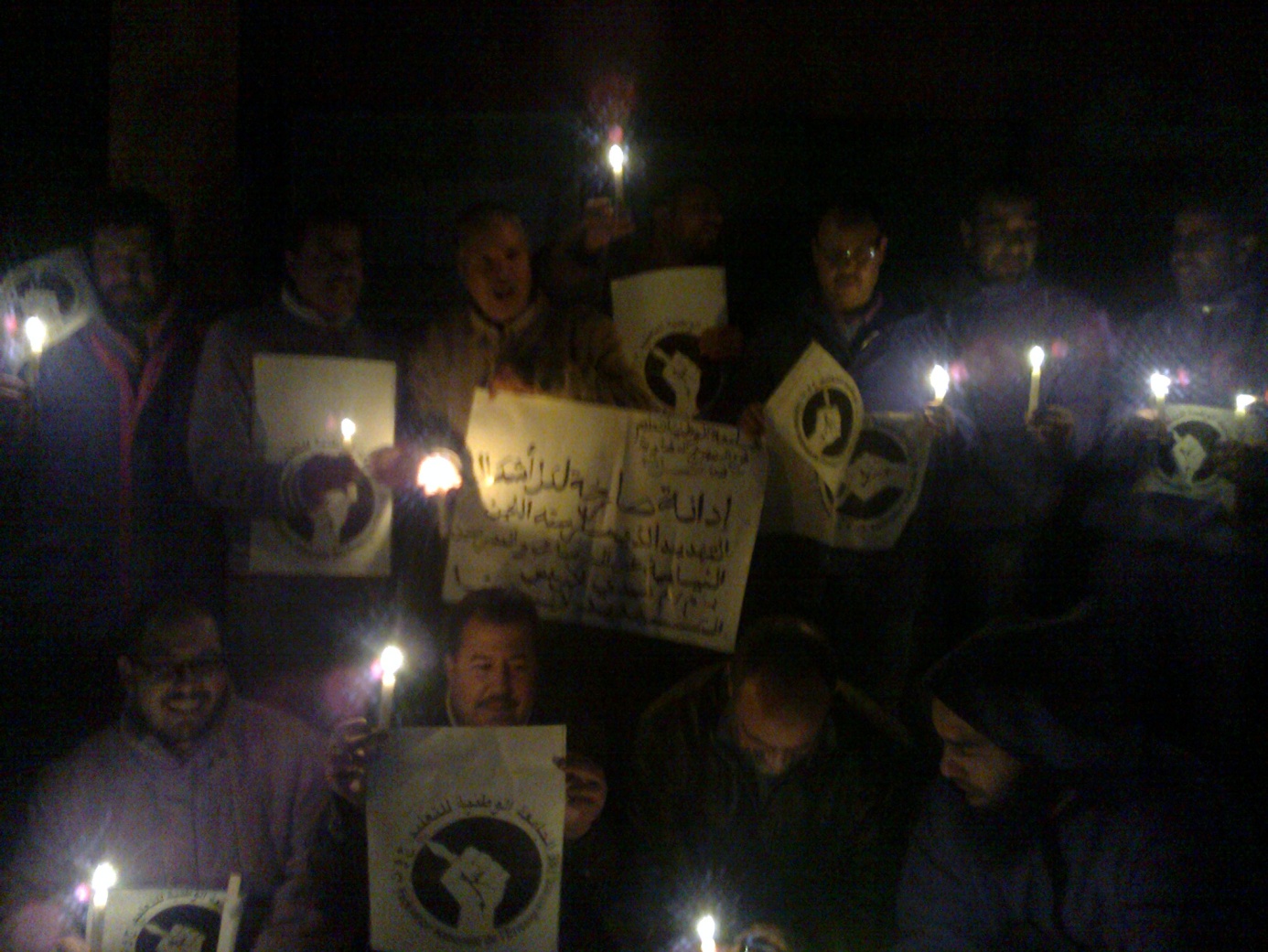 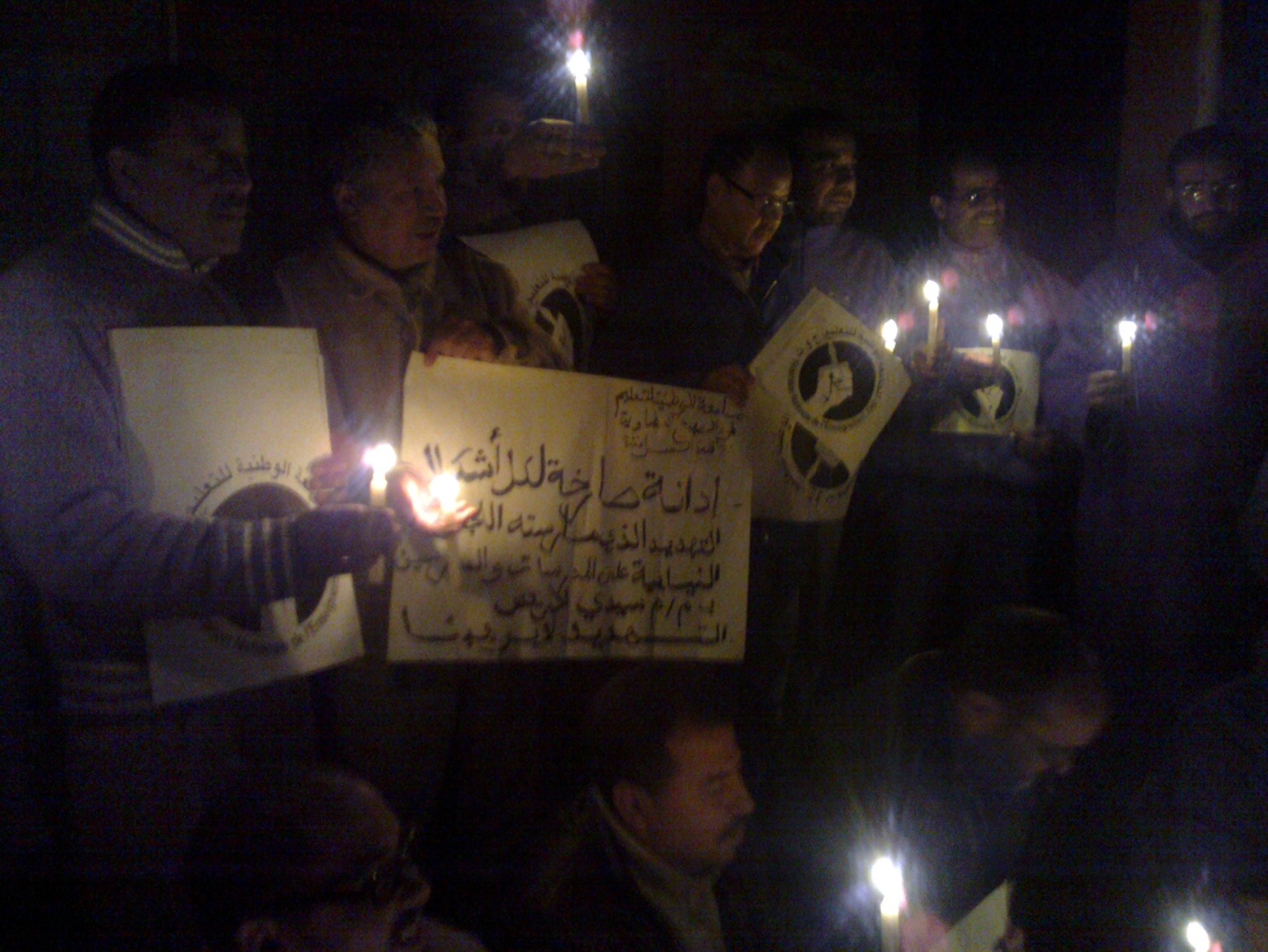 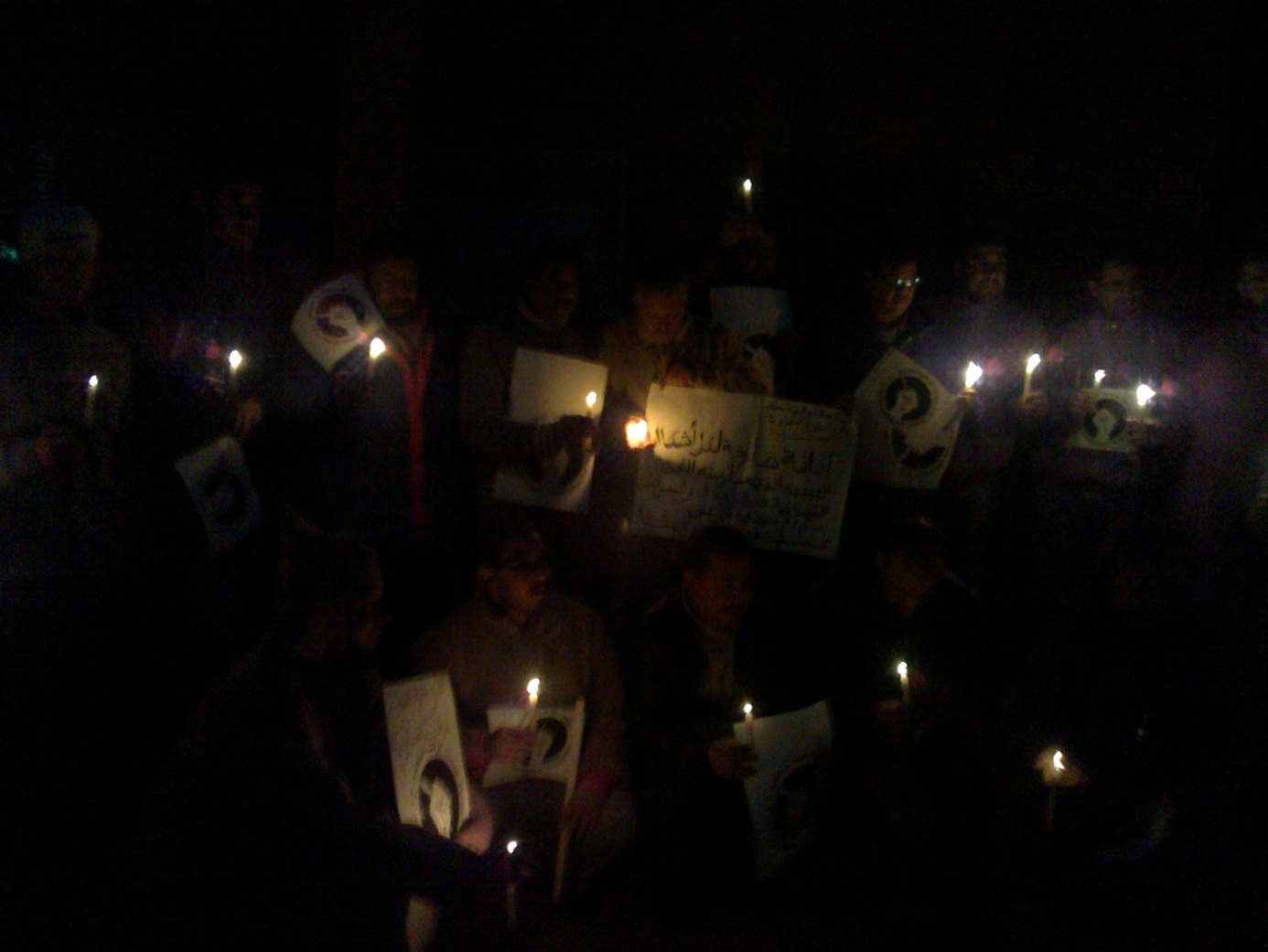 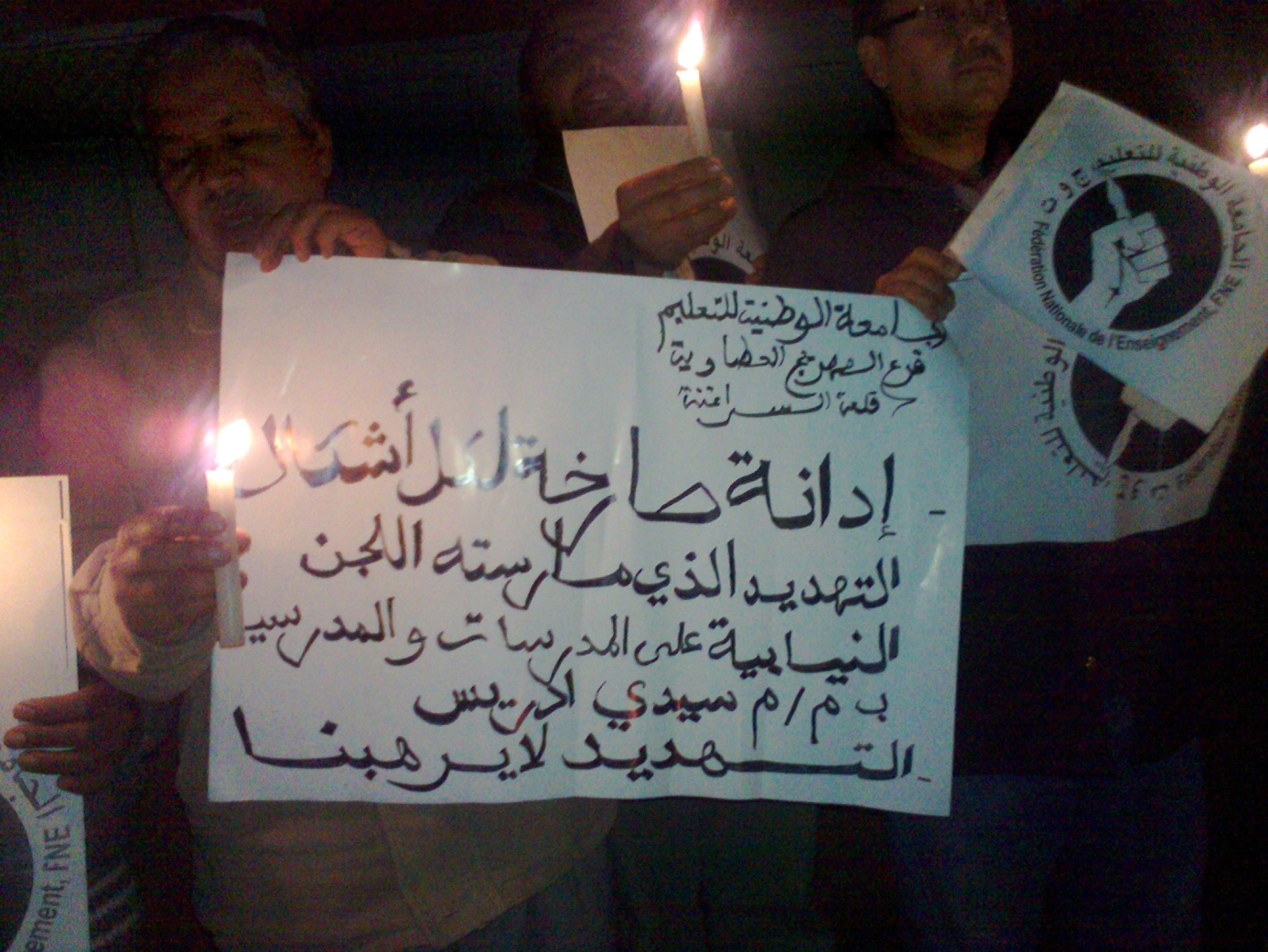 وقفة احتجاجية ليلية بنيابة قلعة السراغنة(عبد الله أوكسا)                                                                         نفذ أساتذة مجموعة مدارس سيدي إدريس  جماعة أولاد خلوف بقلعة السراغنة وبدعم من الفرع المحلي للجامعة الوطنية للتعليم الصهريج-العطاوية، وقفة احتجاجية ليلية أمام المؤسسة المدرسية(مركزية م/م سيدي ادريس) يوم الثلاثاء05 مارس 2013 ابتداء من الساعة السادسة والنصف مساء،وذلك احتجاجا على السلوكات اللاتربوية لأحد المفتشين،وإحدى اللجن النيابية التي زارت هذه المؤسسة التي تعاملت مع الأساتذة باحتقار كبير،وحملت كل أشكال التهديد والوعيد ذكرت الأساتذة بأساليب سنوات الرصاص.ويستعد الفرع المحلي للجامعة الوطنية للتعليم الصهريج-العطاوية خوض أشكال نضالية تصعيدية حفاظا على كرامة الأساتذة وحقوقهم المعنوية.